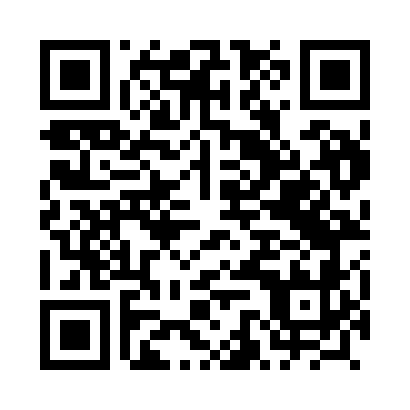 Prayer times for Holeszow, PolandWed 1 May 2024 - Fri 31 May 2024High Latitude Method: Angle Based RulePrayer Calculation Method: Muslim World LeagueAsar Calculation Method: HanafiPrayer times provided by https://www.salahtimes.comDateDayFajrSunriseDhuhrAsrMaghribIsha1Wed2:264:5712:235:317:5110:112Thu2:224:5512:235:327:5310:143Fri2:194:5312:235:337:5410:174Sat2:154:5112:235:347:5610:205Sun2:114:5012:235:357:5710:246Mon2:094:4812:235:367:5910:277Tue2:084:4612:235:378:0110:308Wed2:084:4412:235:388:0210:309Thu2:074:4312:235:398:0410:3110Fri2:064:4112:235:408:0510:3211Sat2:064:3912:235:418:0710:3212Sun2:054:3812:235:428:0910:3313Mon2:044:3612:235:428:1010:3314Tue2:044:3512:235:438:1210:3415Wed2:034:3312:235:448:1310:3516Thu2:034:3212:235:458:1510:3517Fri2:024:3012:235:468:1610:3618Sat2:024:2912:235:478:1810:3719Sun2:014:2812:235:488:1910:3720Mon2:014:2612:235:498:2010:3821Tue2:004:2512:235:498:2210:3922Wed2:004:2412:235:508:2310:3923Thu1:594:2312:235:518:2510:4024Fri1:594:2112:235:528:2610:4125Sat1:584:2012:235:538:2710:4126Sun1:584:1912:245:538:2810:4227Mon1:584:1812:245:548:3010:4228Tue1:574:1712:245:558:3110:4329Wed1:574:1612:245:558:3210:4430Thu1:574:1512:245:568:3310:4431Fri1:564:1412:245:578:3410:45